Egypt, Italy, Russia, BahamasFor most of the countries, the temperature is changing, and the amount of rain received decreased and increased. Over the year’s countries develop more and they are introduced with more machinery. The increase of technology significantly emits green house gases and it increases the climate in said places. With the increase in temperature, there will be less water vapours and higher pressure would be more common in certain places.The temperature is definitely increasing and the amount of rain is decreasing due to the heat which is vaporizing away the water vapours which finally leads to the amount of rain that is received.  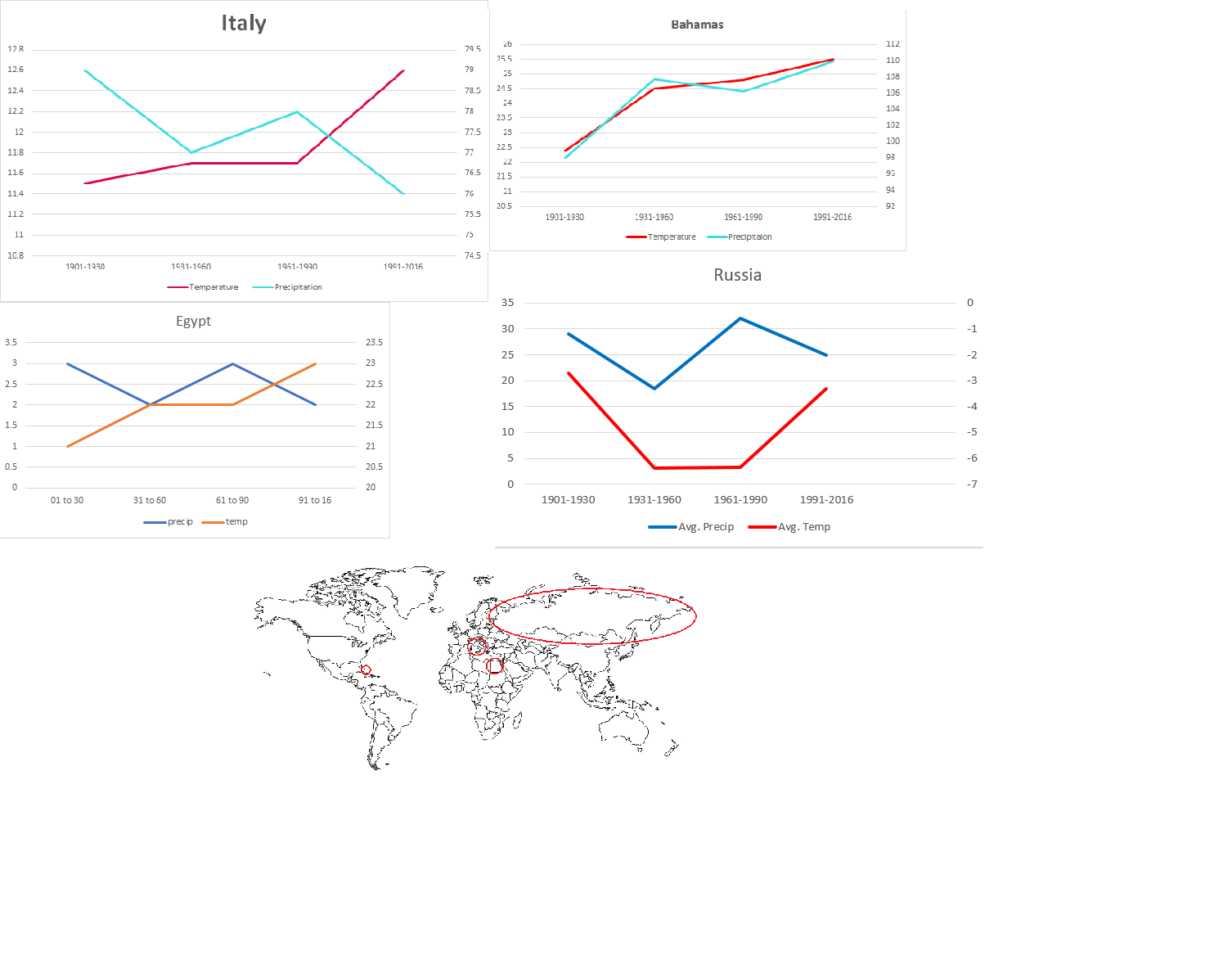 